Një udhëzues për të mbështetur ngritjen dhe funksionimin e  GKANEKS 6Shembull i raportit të vlerësimitPërmbledhje e vlerësimeve të pjesëmarrësveGrup Kolegësh ndërmjet infermiereve të Qendrës Shëndetësore _______ lidhur me aftësimin në përdorimin e mjeteve të çantës së infermierit.Në përgjithësi Grupi i Kolegëve ndërmjet infermiereve të Qendrës Shëndetësore _________ lidhur me Përdorimin e mjeteve të çantës së infermierit është vlerësuar shumë mirë në çdo aspekt të tij, facilitatoret, materialet didaktike, organizimi, shpjegimi teorik , pjesa praktike si dhe diskutimet. Infermjeret jane shprehur se janë të kënaqura me këtë aktivitet dhe seçështja përputhet menevojën  për aftësimin  në përdorimin e pajisjeve  të çantës së infermjerit në   punën e tyre të përditshme. Ato janë shprehur se kanë mësuar gjëra që më parë nuk i kanë  ditur, janë aftësuar në përdorimin e mjeteve të punës te cilat më parë nuk i kanë patur/përdorur dhe në përgjithësi kanë freskuar njohuritë  teorike si dhe aftësitë praktike.Pjesëmarrja gjatë takimeve ka qenë  e  plotë.  Pjesëmarrësit  kanë  qenë  dëgjues  të  mirë gjatë shpjegimit dhe aktiv gjatë pjesës praktike dhe pyetjeve dhe diskutimeve. Kolegët janë shprehur se trajnime të edukimit në vazhdim të këtij lloji të organizohen më shpesh në Q.SH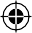 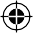 ___________.Tabela më poshtë jep mesataret e vlerësimeve për çdo komponent të vlerësimit bazuar në analizën e Formularëve të plotësuar në mënyrë anonime nga anëtarët e Grupit në fund të Takimit të fundit.*çdo aspekt i mësipërm është vlerësuar me pikët 1-4 ku: 1-nuk jam fare dakord; 2-nuk jam36	dakord; 3-jam dakord; 4-jam shumë dakord.Komponente të vlerësimit*MESATARAktiviteti më pëlqeu4.00Përmbajtja e trajnimit i përmbushi pritshmëritë e mia4.00Unë do ti zbatoj në praktikë ato çfarë mësova4.00Materialet e shpërndara më ndihmuan për të mësuar4.00Unë pata mundësi për të qenë aktiv në trajnim4.00Unë u  ndjeva mirë në grup4.00Vendi i takimit ishte i përshtatshëm3.00Unë do ta rekomandoja këtë aktivitet4.00Do të donit që të përsëritej vitin tjetër ky lloj aktiviteti i edukimit në vazhdim4.00